Visite du site LEGRAND CDI (Centre Distribution International) de Verneuil en Halattemardi 4 décembre 2018compte-rendu succinctC’est un groupe de 13 personnes qui a été reçu par M. Patrick Mairesse, responsable QHSE (Qualité Hygiène Sécurité Environnement) et M. Jérôme Wuilmot, responsable du site, qui n’ont pas ménagé leur temps pour nous recevoir et répondre à nos questions pendant 3 heures d’affilée.La plateforme de Verneuil est la plus importante de l’entreprise. 50 % de ses flux de produits concernent la France et 50 % l’étranger. Elle distribue d’autres marques que Legrand, marques en général absorbées par Legrand. A l’étranger elle alimente des « hubs » locaux dans les pays où Legrand est implantée, ou livre directement le client.Dans ce centre logistique il y a : les entrées :  40 camions par jour, en provenance de 40 centres de production et de sous-traitants. Plus de la moitié des produits sont fabriqués en France, le reste venant d’Italie pour les produits « design », ou d’autres payset les sorties : la bagatelle de 30 000 colis soit près de 200 tonnes soit 40 camions chaque jour, à destination de la métropole, des filiales et à l’export.Les responsables sont attachés aux délais de livraison : la commande du jour J est analysée dès le matin de J+1, pour une expédition à l’horizon J+1 ou J+2. Pour cela les palettes entrantes sont scannées dès leur arrivée, afin de mettre à jour l’état du stock durant la nuit suivante. Il faut faire vite quand il y a des dizaines de milliers de références. Il faut aussi envoyer le bon article au bon client, ce qui nécessite des contrôles en cours de chaîne (merci les codes-barres) et une vérification humaine, toujours grâce aux codes-barres, si besoin. On nous annonce un taux de réclamations de 0,03 %.  Beaucoup d’informatique dans ceci direz-vous, mais aussi beaucoup de travail humain. Le site emploie environ 300 personnes, dont 200 opérateurs qui déchargent, rangent sur les étagères grâce à leur chariot qui les emmène dans leur fauteuil à 12 mètres de hauteur, préparent les commandes …L’entreprise, en sus de son personnel permanent doit faire appel à des intérimaires pour faire face aux périodes de pointe qui diffèrent, comme leurs périodes de vacances, suivant les pays.Une belle découverte pour les participants..Compte rendu et clichés de Robert Mahéo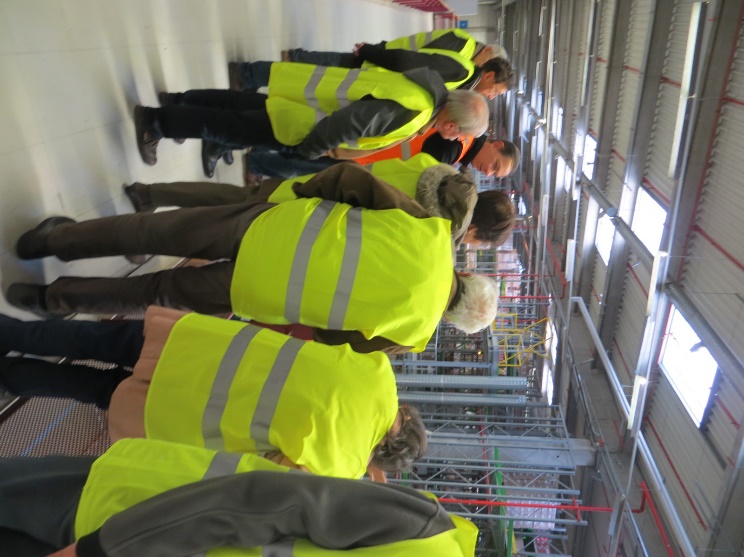 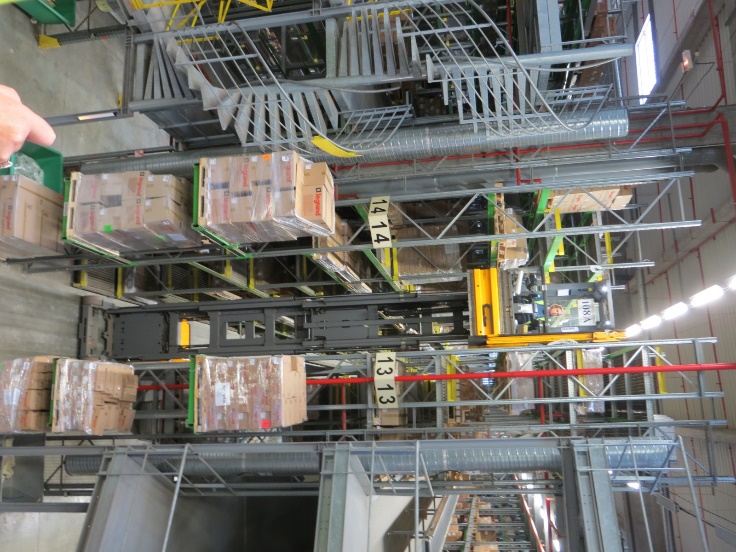 M. Patrick Mairesse entouré « des gilets jaunes »Legrand CDI Verneuil, un site démesuré…